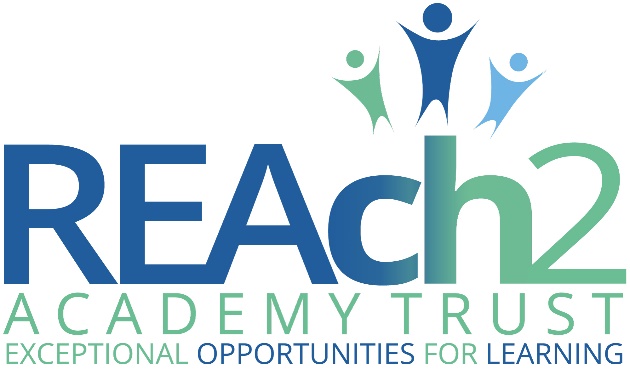 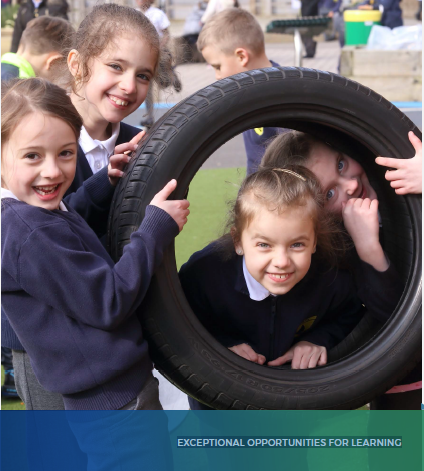 Letter from Sir Steve Lancashire, Chief Executive, REAch2 Academy TrustDear CandidateThank you for your interest in these roles within the REAch2 Academy Trust. This is a hugely exciting time for our family of schools. The Trust has been recognised by the Department for Education as being well placed to raise standards and achieve excellence for pupils in a growing number of schools nationwide. We are presented with a rare opportunity to make a real difference to the lives and life chances of so many primary school children – many of whom haven’t previously received the educational opportunities they deserve.The Trust includes schools at all stages of development, from those requiring significant improvement through to existing outstanding schools. As a Trust we are clear about the importance of achieving long term sustainability for our schools. Our vision is to enable individual academies to flourish with real autonomy, whilst also ensuring a strong ethos of support and collaboration across our schools. Teachers within REAch2 belong to a national community of professionals, and benefit from a wide range of networks and development opportunities across the Trust. In time, our best teachers are able to work across schools, develop specialisms and step up to leadership roles within and beyond their own academy. The Trust provides a strong culture of collaboration and support, together with high expectations for staff and pupils alike. Those we recruit are able to demonstrate that they share our values, are highly motivated to work with colleagues within and beyond their school to continuously develop their skills and pursue professional excellence, and are committed to providing the highest standards of teaching for all children. If that is you then we would be delighted to receive your application.  Sir Steve Lancashire 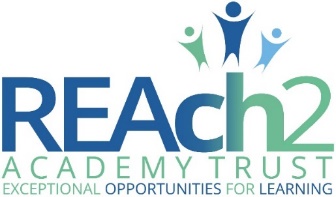 Chief Executive, REAch2 Academy TrustLetter from Tim Culpin, Director of Education, REAch2 Academy TrustDear CandidateThank you for your interest in these roles across four of our schools within REAch2. In September 2019, the Trust moved to a cluster model: each of our schools is within a cluster of up to eight schools, with the headteachers supported by, and reporting to, a Deputy Director of Education. This model offers a warm, family orientated ethos, where you would thrive, with experienced headteachers stepping up, supporting each other and working collaboratively for the good of all the children in the Trust. Our newly appointed Deputy Directors of Education were all successful headteachers within the Trust, who wanted the opportunity to grow, develop and remain at REAch2. Here, we offer a package of support and mentoring for all new headteachers with a thorough induction programme, covering all areas including human resources, finances, estates and health and safety, as well as teaching and learning within the Trust.Our schools are unique, with different communities and social demographics. What they all have in common is a deep-seated belief in providing exceptional opportunities for learning and for providing our children with an education second to none. The next few pages of this document show you our Touchstones (our core values) and give some more detail about the different schools for which we’re recruiting. Each is on a different journey, but the headship roles in each require a fantastic individual who puts children at the heart of all they do, is ready for a challenge and who wants to join a successful and family-oriented multi-academy trust.If this sounds like you, I’d love to hear from you. Tim CulpinDirector of Education, REAch2 Academy TrustOur Cornerstones and Touchstones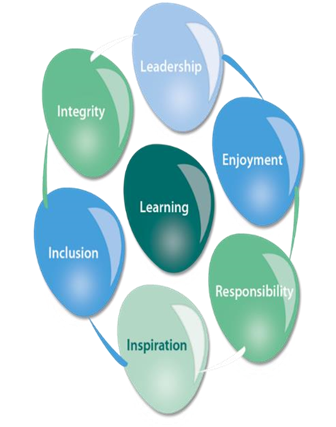 REAch2 is the Cornerstone of the Trust: providing a strong, responsible foundation from which every academy develops and grows. A cornerstone provides a subtle yet paramount role in the construction of a building and ensures that REAch2 is a trustworthy, accountable and inspirational organisation, delivering the best possible learning experience.REAch2 is defined by the values of excellence, quality, delivery and standards – these features give the Trust its enduring attributes and its inherent reliability.However, what gives each REAch2 Academy its uniqueness are the Touchstones of the Trust (seen on the right). Just as 500 years ago touchstones were used to test the quality of the gold they marked, so too our touchstones find what is precious and set these things apart. They are used to express the values and ethos of the Trust and describe what the Trust wants to be known for and how it wishes to operate.With good leadership, we aspire to develop children academically, emotionally, physically and spiritually. We notice talent and spot the ‘possible’ in people as well as the ‘actual’. Developing potential across our Trust becomes a realisation that there is a future worth pursuing for everyone. Children deserve enjoyment in their learning and the pleasure that comes from absorption in a task and achieving their goals. Providing contexts for learning which are relevant, motivating and engaging, release in children their natural curiosity, fun and determination. Inspiration breathes energy and intent into our schools: through influential experiences, children can believe that no mountain is too high and that nothing is impossible.REAch2 serves a wide range of communities across the country and we celebrate the economic, social, cultural and religious diversity that this brings: embracing inclusion ensures that we are a Trust that serves all, believing that everyone can succeed.We take our responsibility seriously. We act judiciously with control and care. We don’t make excuses, but mindfully answer for our actions and continually seek to make improvements.REAch2 is a Trust that has a strong moral purpose, our integrity is paramount. Our mission is to change children's lives by providing the very best quality education we can. Through this, children can fulfil their potential, become happy, successful adults and contribute effectively and meaningfully to society. We welcome the fact that all our decisions and actions are open to scrutiny. You can learn more about REAch2 at our website: www.reach2.orgHeadteacher at Oakfield Primary Academy (L18 – L24)Oakfield Primary Academy is a two form primary school situated close to the centre of Rugby. In Rugby, just over 1 in 10 of the population are recorded as being born outside of the UK . This rate is above county levels but still just below the national average of 13.4%. The most prevalent non-UK country of birth in Rugby is Poland followed by India. Almost 40% of Warwickshire's residents who recorded their country of birth as Poland live in Rugby borough.Oakfield Primary Academy is part to the REAch2 Multi Academy family, having joined the Trust in November 2012.  On our last Ofsted Inspection the school was graded as Good but under the stewardship of an exceptional Headteacher, we are not happy to rest on our laurels and strive continuously to achieve the best outcomes for the children so that when they leave us in Year 6, they are academically and socially equipped for the rigours of modern life.Due to her promotion within the Trust, we are now seeking a new Headteacher to take over the reins.  To be that person, you must have vision and be able to build on the strong foundations already laid.  We are seeking a talented professional who will engage and motivate the staff and pupils to drive learning outcomes for every child. Does this sound like you? Interested?  Why not visit our website to find out more or join us for a coffee on 23rd March at 10:00am-12:00pm or 4:00pm- 6:00pm.Headteacher at Springfield Academy (L22 – L26)Springfield Primary Academy is a three-form entry school in the heart of Moseley, closely situated to the thriving city-centre of Birmingham. The school is part of the REAch2 Multi-Academy Trust family, having joined the Trust on 1 December 2018.  At Springfield, every child is recognised as a unique individual and we celebrate and welcome differences within our school community. The ability to learn is underpinned by the teaching of basic skills, knowledge, concepts and values.We are not going to shy away from the fact that the school is facing a challenging agenda and on its last Ofsted Inspection was rated as Inadequate. It is on a journey to providing Exceptional Opportunities for Learning.   A lot more remains to be done and this is where you come in!We are looking for a Headteacher who has a track record of raising standards, consistently delivering high-quality teaching and learning; leading by example and engaging proactively with parents, governors and the wider community.  This could be the job for you! Interested?  Why not visit our website to find out more or join us for a coffee on 1st April 2020 at 10:00am-12:00pm or 4:00pm- 6:00pmHeadteacher at Bushbury Lane Academy (L12 – L18)Bushbury Lane Academy is a one form primary school situated just over two miles away from Wolverhampton City Centre. Wolverhampton is a city which celebrates its super-diversity with a population of almost 260,000 residents, who speak many languages and are drawn from around the world. 35.5% of the population are from Black and Minority Ethnic (BAME) communities, 20.5% of the City population have some form of disability and there are over 88 languages spoken in the City.The school is graded as Requiring Improvement and is on a challenging but exciting journey to turn this around which has so far been led by an experienced Executive Headteacher and Head of School.   A lot more remains to be done and this is where you come in!We want a Headteacher who can lead from the front, inspire others and has the vision to break down barriers to learning and raise aspirations so that every child can realise their true potential and become INSPIRED: Independent, Nurturing, Successful, Positive, Imaginative, Resilient, Enthusiastic and Determined – the positive attitude which the staff, children and parents believe are key for learning.   Interested?  Why not visit our website to find out more or join us for a coffee on 17th March 2020 at 10:00am-12:00pm or 4:00pm- 6:00pmHeadteacher at Manor Park Academy (L18 – L24)Manor Park Academy is a two-form entry school in Aston, closely situated to the thriving city-centre of Birmingham. Surrounded by mature trees, grass and tarmac play areas the school’s modern building offers a fully equipped computer suite, PE and dining halls, break out rooms and bright well-resourced classrooms.The recent Ofsted inspection rated the school as Good with elements of Outstanding.  We are not happy to rest on our laurels and continue to strive continuously to achieve the best outcomes for the children so that when they leave us in Year 6, they are academically and socially equipped for the rigours of modern life.We are seeking a talented professional who will engage and motivate the staff and pupils to drive learning outcomes for every child. This could be the job for you! Interested? Why not visit our website to find out more or join us for a coffee on 2nd April 2020 at 10:00am-12:00pm or 4:00pm- 6:00pmWhat we can offer you:Enthusiastic staff and children who are eager to learn;The benefits of being part of the forward thinking REAch2 Academy Trust - one of the most successful primary Trusts in the country;A wide range of professional development opportunities and the opportunity to work with some of the best educational professionals in the country;A personal coach.ApplicationPlease complete the REAch2 Application Form, available on the REAch2 website OR In the first instance, please submit an up to date CV detailing your career history to date.  If you are successful you will be required to complete an application form at a later date to comply with Safer Recruitment principles.  Equality and Diversity MonitoringREAch2 Academy Trust aims to promote equality of opportunity and diversity across our workforce. We recognise and value the differences between individual skillsets and the benefits this can bring for the organisation.  Please help us to understand this better by completing our online Equality and Diversity Monitoring Form.  Safeguarding REAch2 is committed to safeguarding and promoting the welfare of children and young people and expects all staff and volunteers to share this commitment. An enhanced DBS check is essential for this role.Selection ProcessJob Description – HeadteacherPost:	HeadteacherResponsible to: Deputy Director of Education Core PurposeThe Headteacher shall carry out the professional duties as described in the School Teachers Pay and Conditions Document and would be expected to have considered these in relation to the Academy.The Headteacher is accountable to the Local Governing Body and Director of Education for ensuring the educational success of the school within the framework of the Academy’s strategic plans.  The Headteacher will provide professional leadership and management to the school and must establish a culture that promotes excellence, equality and high expectations of all pupils.ResponsibilitiesTo be accountable to the Director of Education for:The effective implementation and embedding of the agreed school vision, principles and policies within the school;Providing leadership across all aspects of the internal organisation: professional leadership, management and control of the academy;Creating a culture of constant improvement and being an inspirational leader, committed to the highest achievement for all in all areas of the school’s work;The Headteacher will have line management responsibilities for the Deputy Headteachers/Assistant Headteachers in the school;Promote excellence in teaching and learning, ensuring a continuous and consistent focus on pupils’ achievement and development (whole-person as well as academic);Ensuring that a high-quality educational experience is available for all children and young people;Creating a positive culture of support and high expectations, in order to achieve the school’s Strategic School Development Plan, raise standards and improve the quality of teaching;Ensuring that teaching in all year groups is improving;Ensuring that all children make good progress including where there are barriers to learning, through clear, consistent and excellent systems and provision for all, actively promoting inclusion;Ensuring effective and appropriate pastoral support is available to children in the academy;Through robust and effective monitoring and evaluation, identify and act on areas of improvement in relation to the curriculum and assessment;Keeping informed of developments within the National Curriculum and other relevant curriculum development sources, to ensure that the curriculum is rich, relevant and inspirational and contributes to outstanding educational and whole-person outcomes;Ensuring creativity, innovation and the use of appropriate new technologies to achieve excellence;Developing an inclusive and supportive approach so that the academy is a place where all young people and the wider school community feel welcome.Developing Self and Working with OthersTreat everyone within the academy fairly and equitably;Develop a culture of personal responsibility that recognises both excellence and supports appropriate strategies to deal with under-performance in accordance with Trust Appraisal and Capability policies and procedures;Ensure a high standard of professional development for all staff and for self, including attending all mandatory training events;Work with the SLT to recruit and retain staff of the highest quality, in line with Trust policy and safer recruitment procedures;Work with senior colleagues to deploy all staff effectively in order to improve the quality of education provided;Regularly monitor the budget for the school and the use of resources;Manage and organise the school environment efficiently and effectively to ensure that it meets the needs of the curriculum and health and safety regulations;Ensure that the allocation and use of accommodation within the school provides a positive learning environment that promotes the highest achievement for all;Work with REAch2, the Director of Education, SLT and School Business Manager to maximise the level of external funding that is attracted to support the academy’s development;Promote, embed, secure and monitor all agreed school policies.Securing AccountabilityWork with the Local Governing Body (LGB) to enable them to meet their responsibilities;Ensure that individual staff accountabilities are clearly defined, understood and agreed and are subject to rigorous review and evaluation;To develop a school ethos which will enable everyone to work collaboratively, share knowledge and understanding, celebrate success and accept responsibility for outcomes;Develop and present a coherent, understandable and accurate account of the academy’s performance to a range of audiences including governors, parents and carers;Reflect on personal contribution to school achievements and take account of feedback from others.Strengthening CommunityBuild a school culture and curriculum which takes account of the richness and diversity of the academy’s communities;Ensure learning experiences for pupils are linked into and integrated with the wider community and within the REAch2 community of schools;Create and maintain an effective partnership with parents and carers to support and improve pupils’ achievement and personal development.Shaping the Future (Strategic Leadership)Work with the SLT and the LGB, and under the guidance of the Executive Headteacher to develop the shared vision and strategic plan for the academy, which is responsive to the community it serves.  At the core of this should be the educational and personal development of the pupils;Work with the Director of Education, Governors and staff to define and implement the academy’s vision and strategic direction so that it is understood and acted upon by all stakeholders;Work within the school community to translate the vision into agreed objectives and operational plans, which will drive forward and sustain school improvement;Ensure the sustained raising of aspiration, achievement and attainment, is met through an inclusive, sustainable and innovative lifelong education environment;Ensure the school achieves its performance targets;Demonstrate the vision and values of the school in everyday work and practice;Motivate and work with others to create a shared culture and positive climate;Promote the academy and develop effective and productive relationships with a wide range of stakeholders;Secure the commitment of parents and the wider community to the vision and direction of the academy;Challenge, motivate and empower others to attain ambitious outcomes;Working with the Director of Education, develop strategies for school readiness in Early Years and a positive transition across Key Stages and into both primary and secondary education for children and parents.Leading Learning and TeachingDrive and inspire a passion for learning in every member of the school community;Provide a model of outstanding practice to all staff in teaching and school leadership;Secure and sustain effective teaching and learning throughout the academy by ensuring sound strategies are in place for monitoring and evaluating the quality of teaching and standards of pupils’ achievement, using benchmarks and setting targets for rapid improvement of all children including those in vulnerable groups;To build a collaborative learning culture within the school and actively engage with other schools within the wider REAch2 family to build effective learning communities;Work with all staff to build effective teams;Sustain their own enthusiasm and motivation and develop and sustain that of other staff;To ensure effective planning, allocation, support and evaluation of work undertaken by teams and individuals, ensuring clear delegation of tasks and devolution of responsibilities;Develop and maintain effective strategies and procedures for staff induction, professional development and appraisal as below;Effective and consistent implementation of the Teachers’ Appraisal Policy and other systems of quality assurance and professional development of teachers;Motivate and enable all staff to carry out their respective roles to the highest standard, through high quality continuing professional development based on assessment of needs and identified through the appraisal process;Develop and maintain respect across all stakeholders, inspiring individuals to contribute positively to shared ideas and plans for the academy and the wider REAch2 family;Under the direction of the Director of Education,  develop capacity, through coaching and mentoring members of the SLT;Keep abreast of educational developments and best management practice in order to introduce appropriate innovation and contribute to joint practice development.Managing the OrganisationProduce and implement clear, evidence-based improvement plans and policies for the development of the school and its facilities;Advise Governors on the formulation of the annual budget in order that the school secures its objectives;Receive and approve the academy budget in order to ensure that the academy meets its objectives;Manage the academy’s financial and human resources effectively and efficiently to achieve the school’s educational goals and priorities;Seek opportunities to invite parents and carers, community figures and those from the wider REAch2 family, business or other organisations into the school to enhance and enrich the school and its value to the wider community.Equal opportunitiesTake responsibility, appropriate to the post, for tackling unlawful discrimination amongst all groups in line with the Equalities Act 2010.Safeguarding children and Safer RecruitmentHave due regard for safeguarding and promoting the welfare of children and young people and to follow all associated child protection and safeguarding policies as adopted by the academy;Ensure that all policies and procedures adopted by the LGB are fully implemented and followed by all staff;Act in the role of designated safeguarding lead and fulfil all associated duties as outlined in keeping Children Safe in Education;Ensure that sufficient resources and time are allocated to enable the designated person and other staff to discharge their responsibilities, including taking part in strategy discussions and other inter-agency meetings, and contributing to the assessment of children;Ensure that all staff and volunteers feel able to raise concerns about poor or unsafe practice in regard to children, and such concerns are addressed sensitively and effectively in a timely manner in accordance with agreed whistle blowing practices.Health and SafetyWork in compliance with the academy’s Health and Safety policies and under the Health and Safety at Work Act (1974), ensuring the safety of all parties with whom contact is made, such as members of the public, in premises or sites controlled by the academy;Ensure compliance with procedures is observed at all times under the provision of safe systems of work through a safe and healthy environment and including such information, training, instruction and supervision as necessary to accomplish those goals.Data ProtectionTo ensure compliance with the Data Protection Act (2018) and the Freedom of Information Act (2000).Person Specification – HeadteacherApplication deadline: 9pm 12th April 2020Shortlisting w/c 13th April 2020Stage 1Week commencing 20 April to consist of:Lesson observation and feedbackData taskHR scenariosAssemblyPupil parliament / school council meetingStage 2Week commencing 27 April 2020 Panel Interview with REAch2’s Chief Executive, Deputy Chief Executive, Director of Education, Deputy Director of Education and HR DirectorJob startsSeptember 2020Essential DesirableRight to work in the UK*Knowledge/Qualifications and experienceKnowledge/Qualifications and experienceKnowledge/Qualifications and experienceGraduate with Qualified Teacher Status*NPQH (or equivalent) achieved or underway*Evidence of further qualifications*Significant experience at HT/HoS level*Understanding of leading an academy*Experience of leading an academy*Understanding of the challenges of leading a large school*Experience of developing a differentiated and creative curriculum to pupils with a diverse range of social, emotional, cultural, intellectual and physical needs*Ability to use a range of evidence, including performance data, to support, monitor, evaluate and improve aspects of school life, including challenging poor performance*Ability to engage the school community in the systematic and rigorous self-evaluation of the work of the school*Evidence of recent professional development that prepares for this post*Experience of monitoring and improving the quality of teaching and learning*Experience of having led, or made a significant contribution to, the success of a school, through its leadership, pupil outcomes and ethos*Experience of supporting staff to optimise attainment and progress of pupils*Evidence of an ability to plan strategically, build and communicate a coherent vision in a range of compelling ways*Extensive experience of working with children with significant barriers to learning*Knowledge of legislation relating to managing a school including Equalities legislation*Skills , abilities and personal attributesSkills , abilities and personal attributesSkills , abilities and personal attributesProven ability to inspire, lead and participate actively in building and sustaining a learning community and network with others within and beyond the school*Understanding and ability to communicate and successfully implement strategies across all aspects of the school including accountability, learning, curriculum, administration and communication*Proven ability to deliver a collective vision and shared purpose, *Outstanding teaching*Experience of effectively managing the impact of change on organisations and individuals*The ability to deliver effective strategic financial planning, financial management including budgetary control and value for money*An understanding of and competent use of ICT including emerging technologies to aid and promote the quality of teaching, learning and administration*Excellent organisational skills*Well-developed interpersonal and communication skills and ability to use new and emerging technologies to secure impact*Clear understanding of the ethos and strategies required to establish consistently high standards in outcomes, progress, attitudes and behaviour*Able to meet national standards for Headteachers*Demonstrate a personal enthusiasm and commitment to leadership aimed at making a positive difference to children and young people and raising standards*Demonstrate personal and professional integrity, including modelling values and vision*Evidence of a commitment to safeguarding and promoting the welfare of children and young people*Commitment to promote and support the aims of REAch2 *